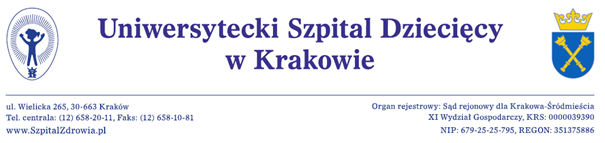 Kraków, dnia 16.10.2020 r.Wykonawcybip.usdk.plDotyczy: postępowania o udzielenie zamówienia publicznego – społecznego  na:Świadczenie usług pocztowych i kurierskich w zakresie przyjmowania, przemieszczania i doręczania przesyłek listowych i paczek w obrocie krajowym i zagranicznym oraz ich zwrotu w przypadku niedoręczenia na potrzeby Uniwersyteckiego Szpitala Dziecięcego w Krakowie.Numer postępowania: EZP-271-2-92/S/2020ODPOWIEDZI  NR 1Do zapytań w sprawie wyjaśnienia  Warunków Zamówienia (WZ)Pytanie 1Zamawiający w Istotnych postanowieniach umowy (załącznik nr 1 § wynagrodzenie i płatności pkt. 5), wymaga od Wykonawcy gwarancji cen przez cały okres obowiązywania umowy. Wykonawca jako operator pocztowy i wyznaczony, zobowiązany do świadczenia usług pocztowych,w tym także usług o charakterze powszechnym, nie może swobodnie ustalać cen za świadczenie tego typu usług. Przepisy zamieszczone w rozdziale IV ustawy Prawo pocztowe wyznaczają ścisły reżim ustalania opłat za świadczenie powszechnych usług pocztowych. Zatem w przypadku zmian cen w trakcie wykonywania umowy zawartej w wyniku rozstrzygnięcia przedmiotowego postępowania, zwłaszcza wiążącej strony w dłuższym okresie czasu, w świetle istotnych postanowień zawartych w SIWZ, Wykonawca realizując Zamówienia w cenach wynikających z formularza, zmuszony będzie do świadczenia powszechnych usług pocztowych z naruszeniem przepisów ustawowych, nie tylko z zakresu prawa pocztowego, ale także cywilnego, czy antymonopolowego. Taki stan rzeczy byłby niedopuszczalny zarówno ze względu na ustawowe obowiązki ciążące na Wykonawcy jako operatorze wyznaczonym, jak również ze względu na narażenie Wykonawcy na odpowiedzialność odszkodowawczą, której zakres trudno nawet przewidzieć.Ponadto zauważyć należy, iż Wykonawca zawierając umowę musi uwzględnić obowiązującą aktualnie stawkę podatku VAT. Natomiast wystawiając fakturę VAT za wykonane zamówienie publiczne musi naliczyć podatek w wysokości obowiązującej w dacie wystawienia faktury, a nie w dacie podpisywania umowy czy też składania oferty przetargowej. W efekcie w przypadku ustawowej zmiany przepisów w zakresie podatków, w tym w szczególności skutkującej objęciem podatkiem VAT usług dotychczas nieopodatkowanych lub zmiany stawek podatku VAT, wykonawca zamówienia publicznego będzie musiał zmniejszyć kwotę należnego wynagrodzenia netto, ponieważ zgodnie z art. 144 ustawy Prawo zamówień publicznych zasadniczo nie jest możliwa zmiana ceny realizacji zamówienia podana
w ofercie, na podstawie której został wybrany dany wykonawca, a nieprzewidziana w SIWZ bądź ogłoszeniu o zamówieniu. W przypadku Wykonawcy jako operatora wyznaczonego, zobowiązanego do świadczenia powszechnych usług pocztowych, w przypadku zmiany przepisów w zakresie podatku VAT doszłoby do sytuacji świadczenia tych usług w wysokości niższej aniżeli obowiązujące opłaty.Zgodnie z art. 144 ustawy Pzp zakazuje się istotnych zmian postanowień zawartej umowy
w stosunku do treści oferty, na podstawie której dokonano wyboru wykonawcy, chyba że zamawiający przewidział możliwość dokonania takiej zmiany w ogłoszeniu o zamówieniu lub
w specyfikacji istotnych warunków zamówienia oraz określił warunki takiej zmiany.Czy zatem Zamawiający uwzględni zmianę w opisie przedmiotu zamówienia (załącznik nr 1 § wynagrodzenie i płatności pkt. 5) i nada mu następujące brzmienie:"Zamawiający dopuszcza możliwość dokonania zmiany postanowień zawartej umowy w stosunku do treści oferty, na podstawie której dokonano wyboru Wykonawcy, w przypadku:zmiany „cen jednostkowych brutto” w poszczególnych pozycjach wpisanych przez Wykonawcę w Formularzu cenowym (stanowiącym załącznik do umowy) w sytuacji spowodowanej zmianami tych cen w sposób dopuszczony przez Prawo pocztowe; jeżeli w trakcie obowiązywania umowy nastąpi zmiana w zakresie cen jednostkowych poszczególnych usług, Zamawiający, po uprzednim pisemnym zawiadomieniu ze strony Wykonawcy o zaistnieniu tego zdarzenia, zobowiązuje się do uiszczenia opłaty za świadczone usługi w wysokości obowiązującej na dzień wystawienia faktury VAT.”Odpowiedź 1 : WYJAŚNIENIE I ZMIANA Załącznik nr 1 § „WYNAGRODZENIE, PŁATNOŚCI”  Postanowienia tego paragrafu  dotyczą cen netto tj. bez podatku od towarów i usług (VAT). Zamawiający ZMIENIA treść pkt. 4 na nową o poniższym brzmieniu:„ 4. Podatek od towarów i usług (VAT) zostanie obliczony przy zastosowaniu stawek zgodnych z obowiązującymi przepisami w dacie wystawienia faktury. Ceny jednostkowe netto i kwoty  netto zostaną powiększone o należny podatek od towarów i usług VAT według stawek obowiązujących w dniu wystawienia faktury. Zmiany stawek VAT i związane z tym odpowiednie  zmiany wartości brutto  nie wymagają zawarcia aneksu do umowy.” Pytanie 2Zamawiający w Istotnych postanowieniach umowy (załącznik nr 1 § wynagrodzenie i płatności pkt. 8) Zamawiający określa termin płatności faktury w terminie 60 dni od daty otrzymania przez Zamawiającego prawidłowo wystawionej faktury.Czy ze względu na obowiązujące regulacje wewnętrzne u Wykonawcy i ze względu na fakt, iż poniższa propozycja zapewnia wystarczający czas na dokonanie płatności, Zamawiający dopuszcza możliwość zmiany terminu płatności określonego w zamówieniu za zrealizowane usługi pocztowe wg proponowanego zapisu:Termin płatności faktury VAT wynosi 21 dni kalendarzowych licząc od dnia wystawienia faktury, pod warunkiem, że doręczenie przesyłki z fakturą do siedziby Zamawiającego, nastąpi w ciągu 4 dni roboczych od dnia jej wystawienia. W przeciwnym wypadku termin płatności faktury wynosi 14 dni kalendarzowych licząc od dnia doręczenia Zamawiającemu przesyłki z fakturą.Odpowiedź 2 : ZMIANA Zamawiający wyraża zgodę na zmianę zapisu na następujący: „Termin płatności faktury VAT wynosi 21 dni kalendarzowych licząc od dnia otrzymania faktury”.Pytanie 3Zamawiający w Istotnych postanowieniach umowy (załącznik nr 1 § wynagrodzenie i płatności pkt. 9), określa iż Zapłata następuje w dniu obciążenia rachunku Zamawiającego.Pragniemy zwrócić uwagę na fakt, że takie określenie momentu zapłaty nie pozwala Wykonawcy swobodnie dysponować środkami za wykonane usługi – co jest niezgodne z orzecznictwem sądów w tej sprawie oraz uniemożliwia Wykonawcy monitorowanie terminowości płatności za świadczone usługi oraz naliczanie ewentualnych odsetek za zwłokę. Termin zapłaty należności cywilnoprawnych reguluje art. 454 Kodeksu cywilnego, który regulując miejsce wykonania zobowiązania traktuje także o chwili spełnienia świadczenia, co nie budzi wątpliwości chociażby ze względu na orzecznictwo Sądu Najwyższego. W przypadku zobowiązań cywilnoprawnych zasadą jest, że zapłata dokonana jest dopiero z chwilą uznania rachunku bankowego wierzyciela, co gwarantuje m.in. prawidłowe monitorowanie rozliczania stron.Czy ze względu na to, że faktyczną możliwością dysponowania środkami jest data ich wpływu na rachunek Wykonawcy, Zamawiający dopuszcza zmianę określenia dnia zapłaty według powszechnie stosowanej formy w obrocie gospodarczym: „Za dzień zapłaty strony przyjmują dzień wpływu środków na rachunek bankowy Wykonawcy”?Odpowiedź 3 : WYJAŚNIENIEZamawiający pozostaje przy zapisach określających termin spełnienia świadczenia jako dzień obciążenia rachunku Zamawiającego. 	Pytanie 4W opisie przedmiotu zamówienia (Załącznik nr 3 ), Zamawiający określa, iż zamówieniem objęta jest usługa odbioru korespondencji z miejsca wskazanego przez Zamawiającego.Jednocześnie w Załączniku nr 2A  będącym FORMULARZEM CENOWYM, Zamawiający nie umożliwił wyceny usługi odbioru przesyłek.Wykonawca pragnie wskazać, że zastosowane rozwiązanie jest sprzeczne z przedmiotem zamówienia ogłoszonego przez Zamawiającego: „świadczenie usług pocztowych (…), w zakresie przyjmowania, przemieszczania i doręczania (…) przesyłek pocztowych” oraz jest niezgodne z ustawą Prawo pocztowe, zgodnie z którą: „Usługę pocztową stanowi, wykonywane w obrocie krajowym lub zagranicznym, zarobkowe (…) realizowane łącznie lub rozdzielnie przyjmowanie, sortowanie, doręczanie przesyłek pocztowych (…)” (art. 2 ust. 1 pkt 1). Usługa odbioru korespondencji z siedziby Zamawiającego jest odpłatną usługą umowną świadczoną na odrębnych zasadach i jako taka nie mieści się w katalogu określonym jako świadczenie usług pocztowych. Dodatkowo odbiór przesyłek jest usługą transportową (a nie pocztową), opodatkowaną stawką podstawową, co w przypadku konieczności kalkulowania kosztów odbioru według udostępnionych przez Zamawiającego w Formularzu cenowym usługach, może narazić Wykonawcę na odpowiedzialność karnoskarbową (różne stawki podatku VAT).Czy uwzględniając wskazaną argumentację, Zamawiający zmodyfikuje formularz cenowy poprzez umożliwienie odrębnego oszacowania kosztu odbierania przesyłek z siedziby Zamawiającego i zastosowanie prawidłowej stawki podatku VAT dla tej usługi transportowej?W przypadku, braku akceptacji proponowanego rozwiązania, czy ze względu na opisaną sprzeczność, Zamawiający wyłączy odbiór przesyłek z zakresu przedmiotu postępowania?Odpowiedź 4 : ZMIANA W załączniku nr 2A – Formularzu Cenowym -  wprowadza się dodatkową pozycję nr 41 uwzględniającą usługę transportową. Jednostką miary która należy wycenić  jest 1 miesiąc. Pytanie 5Zamawiający w opisie przedmiotu zamówienia  - część IB pkt. 1  (Załącznik nr 3 ), wymaga doręczania przesyłek kurierskich w terminach gwarantowanych. Wykonawca informuje, że Regulamin świadczenia usługi kurierskiej w obrocie krajowym przewiduje, że przesyłki kurierskie Ekspres 24 standard doręczane będą w terminie gwarantowanym D+2 a deklarowanym D+1. Natomiast przesyłki Kurier 48 standard oraz pobranie realizowane są w gwarantowanym terminie D+3, a deklarowanym D+2. W związku z powyższym przesyłki kurierskie doręczane powinny być na następny dzień (Ekspres 24) lub w ciągu dwóch dni roboczych (Kurier 48), maksymalnie do dwóch dni roboczych (Ekspres 24) lub trzech dni roboczych (Kurier 48). Dla przesyłek Ekspres 24 nadanych z usługami dodatkowymi: doręczenie do 8:00, doręczenie do 9:00, doręczenie do 12:00, doręczenie na wskazaną godzinę, doręczenie po godzinie 17:00, doręczenie we wskazanym dniu oraz w przypadku przesyłek z zawartością owadów i żywych ptaków (w szczególności pszczół i piskląt ptactwa domowego) termin doręczenia wynosi D+1. W związku z powyższym, czy Zamawiający uwzględni obowiązujący u Wykonawcy Regulamin świadczenia usługi Pocztex w obrocie krajowym i określone w nim terminy doręczeń (regulamin dostępny na stronie http://www.pocztex.pl/jowisz/uploads/2018/07/Regulamin-swiadczenia-uslugi-Pocztex-w-obrocie-krajowym-obowiazuje-od-06.08.2018r..zip)? Brak akceptacji obowiązującego regulaminu może uniemożliwić dotrzymanie gwarantowanego terminu doręczenia określonego przez Zamawiającego, a co za tym idzie, złożenia oferty przez potencjalnych wykonawców, bądź wycenienie wszystkich przesyłek z dopłatą „doręczenie do 12”, a więc najniższą opcją gwarantującą doręczenie w dniu następnym, co znacząco podniesie wartość oferty. Odpowiedź 5: Zamawiający zaakceptuje Regulamin świadczenia usługi w obrocie krajowym i określone w nim terminy doręczeń. Pytanie 6Zamawiający w Załączniku nr 2A będącym FORMULARZEM CENOWYM, pozycja nr 37 i 38 nie określił wagi przesyłki oraz w pozycji 39 i 40 nie określił wagi przesyłki, kwoty pobrania i formy jej przekazania (rachunek bankowy czy pod wskazany adres), co uniemożliwia wycenienie przesyłki. W związku z powyższym wykonawca zwraca się z prośbą o modyfikację wskazanych pozycji.Odpowiedź 6:Pozycja nr 37: do 100 g
Pozycja nr 38: do 50g
Pozycja nr 39: 
w przeważającej większości paczki do 0,5 kg – opłata przerzucona na adresata szacowana jest na 12,5 zł, kwota pobrania zależna jest od ilości przesyłanych dokumentów
epizodycznie paczki do 0,5-2 kg  - opłata przerzucona na adresata szacowana jest na 16 zł, kwota pobrania zależna jest od ilości przesyłanych dokumentów
Zamawiający wysyła również paczki na koszt odbiorcy bez konieczności uiszczania opłaty na zawartość. 
Przekazanie kwoty pobranej powinno nastąpić na rachunek bankowy Zamawiającego tj. rachunek nr 22 1130 1150 0012 1146 4720 0010.Pozycja 40: paczki do 1 kg, bez pobraniaPytanie 7W związku z przedłożonymi pytaniami wykonawca zwraca się z prośbą o przedłużenie terminu składania ofert, co umożliwi Zamawiającemu udzielenie wyczerpujących odpowiedzi
i przygotowanie pełnej oferty przez przystępujących wykonawców. Odpowiedź 7: Zamawiający wyraża zgodę i ustala nowe ZMIENIONE  terminy. Rozdział IX. pkt. 1 i 2 Warunków  (WZ)  Miejsce oraz termin składania i otwarcia ofertprzyjmują nowe brzmienie:„1. Ofertę należy złożyć w zamkniętej kopercie do dnia 23.10.2020r. do godz. 12:00 w siedzibie Zamawiającego:  30 – 663  Kraków ul. Wielicka 265  [Dziennik Podawczy pokój KO22 budynek Rehabilitacja]. 2. Otwarcie złożonych ofert nastąpi w dniu  23.10.2020r. Sesja otwarcia ofert rozpocznie się o godz. 13.00, w siedzibie zamawiającego pok. 2H-06b – Dział Zamówień Publicznych.” Z poważaniemprof. dr hab. med. Krzysztof FyderekDyrektor 